Пояснительная записка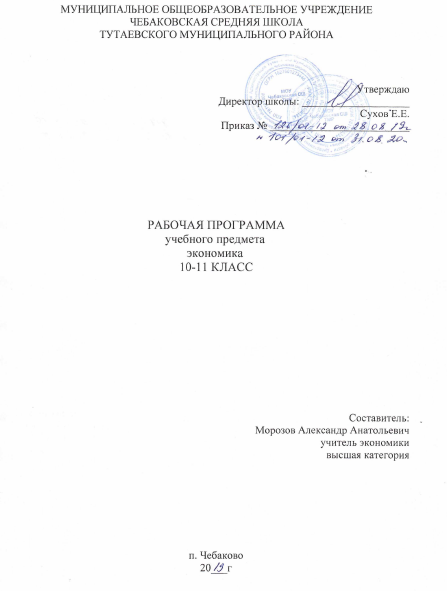 Рабочая программа по экономике для 10-11 класса базовый уровень разработана на основе требований Федерального государственного образовательного стандарта среднего общего образования, Концепции духовно-нравственного развития и воспитания личности гражданина России, планируемых результатов обучения учащихся, с учетом авторской программы Р.И. Хасбулатова и предназначена для обучения экономике в 10—11 классах средней общеобразовательной школы.Изучение предмета «Экономика» в современном обществе становится более значимым, так как выпускник школы должен быть хорошо адаптирован к новым экономическим реалиям.Особая роль предмета заключается в формировании экономического мышления ученика. Он осознанно включается в экономические отношения, становится полноправным участником хозяйственной деятельности сначала на микроуровне, внутри семьи. Следующий этап — изучение макроэкономики — позволит ему понять процессы, происходящие в экономике страны и мира в целом.Экономика как предмет входит в блок общественных наук. В структуре заданий государственной итоговой аттестации по обществознанию экономике уделено более 40%. От знаний и навыков, полученных на уроках экономики, зависит способность ученика самостоятельно планировать и осуществлять деятельность, связанную с финансами, расходами, бизнесом и т. п.Целями обучения экономике являются воспитание гражданина с экономическим образом мышления, имеющего потребности в получении экономических знаний, а также интереса к изучению экономических дисциплин, способности к личному самоопределению и самореализации.Настоящая программа ставит следующие задачи для реализации этих целей:1) сформировать систему знаний об экономической жизни общества;2) сформировать понятие об экономических институтах, морально-этических отношениях участников хозяйственной деятельности, уважительное отношение к чужой собственности;3) сформировать экономическое мышление, умение принимать рациональные решения в условиях ограниченности ресурсов, оценивать и принимать ответственность за свои решения для себя и окружающих;4) сформировать навыки проектной деятельности, умения разрабатывать и реализовывать проекты экономической и междисциплинарной направленности на основе базовых экономических знаний;5) развить владение навыками поиска актуальной экономической информации с использованием различных источников, включая Интернет; уметь различать факты, аргументы и оценочные суждения; анализировать, использовать и преобразовывать экономическую информацию;6) научить применять полученные знания и сформированные навыки для эффективного исполнения основных социально-экономических ролей: потребителя, производителя, покупателя, продавца, заёмщика, акционера, наёмного работника, работодателя, налогоплательщика;7) сформировать понимание о месте и роли России в современной мировой экономике, умение ориентироваться в текущих экономических событиях в России и в мире.Общая характеристика учебного предметаЭкономическое образование является неотъемлемой, важной частью среднего общего образования. Экономика непосредственно связана с такими учебными предметами, как математика, информатика, обществознание, право, география, история.Учебный курс позволяет создать у учеников адекватное представление об окружающем мире, сформировать личность современного, всесторонне образованного человека и гражданина.Экономика как учебный предмет в основной школе имеет большое значение в решении задач не только обучения, но и воспитания.Учебный курс «Экономика» рассчитан на 2 года и изучается в 10—11 классах общеобразовательной школы. В общеобразовательных классах на изучение экономики на базовом уровне в учебном плане отводится 34 часа в год (один урок в неделю); в группах с углублённым изучением социально-экономических предметов — 68 часов в год (два урока в неделю).Данная программа раскрывает содержание общего курса экономики, давая необходимые представления о современных экономических системах и хозяйственной деятельности, а также о поведении и мотивациях индивидов и фирм, общества в целом.Приобретённая сумма элементарных экономических знаний важна для учащегося не только с точки зрения получения информации. Она даёт основу для понимания роли и прав человека в обществе, воспитывает рационального потребителя.Сквозь призму знаний по экономике можно показать личностные нравственные ориентиры, воспитывать стремление к труду как источнику доходов. Понимание гражданской ответственности формируется при изучении темы «Налоги», «Роль государства в экономике». Молодой человек осознаёт, что, уплачивая налоги, он создаёт материальную основу для предоставления государством общественных благ, т. е. учитывает не только свою личную выгоду, но и интересы других людей. Ученик знакомится с основами деловой этики, понимает, что нарушение этических норм ведения бизнеса наносит ущерб эффективности рынка в целом, и наоборот, деловая репутация честного бизнесмена может дать кредитов не меньше, чем материальные гарантии.Понятие альтернативной стоимости позволяет глубже оценивать возможности при использовании ограниченных ресурсов, а закон убывающей отдачи факторов производства рассматривается как ситуация, при которой любое новое изменение комбинации факторов производства уже не может принести кому-то выгоду без одновременного нанесения ущерба другому.ПЛАНИРУЕМЫЕ РЕЗУЛЬТАТЫ ОСВОЕНИЯ ПРЕДМЕТАЛичностные результаты:1) осознание себя гражданами России, патриотами, ответственными членами российского общества; воспитание активной гражданской позиции, гордости за достижения своей родины;2) формирование личных мотивов для получения экономических знаний и навыков, для выбора будущей профессии с опорой на экономические знания;3) формирование умения принимать рациональные решения в условиях ограниченности ресурсов, оценивать и принимать ответственность за свои решения для себя и окружающих;4) формирование умения оценивать и аргументировать свою точку зрения по экономическим проблемам, различным аспектам социально-экономической политики государства;5) приобретение опыта самостоятельной исследовательской деятельности в области экономики;6) этические: знать правила поведения участников бизнеса, уважать частную и государственную собственность, знать свои права и обязанности в экономических сферах деятельности;7) экологические: знать последствия внешних эффектов, уметь оценить воздействие различных видов экономической деятельности на окружающую среду.Метапредметные результаты:1) умение работать с различными источниками информации:составлять таблицы, графики, диаграммы, используя текстовую информацию; анализировать графики, диаграммы, таблицы, делать выводы;2) регулятивные: умение планировать свою деятельность, ставить задачи, находить пути их решения, выделять этапы в достижении цели, составлять бюджеты, бизнес-планы и т. п.;3) овладение системными экономическими знаниями, включая современные научные методы познания;4) коммуникативные умения и навыки в сфере экономической деятельности: умение выстраивать деловые отношения, доносить до слушателя свои предложения, принимать высказывания и суждения других;5) умение создавать презентации, делать доклады, писать рефераты, эссе, участвовать в дискуссиях, аргументированно излагать свою точку зрения, уметь разрешать конфликты;6) умение находить причинно-следственные связи, устанавливать закономерности, подтверждать конкретными примерами теоретические выкладки и экономические законы;7) навыки проектной деятельности, умения разрабатывать и реализовывать проекты экономической и междисциплинарной направленности на основе базовых экономических знаний;8) соблюдение правил техники безопасности, эргономики, ресурсосбережения, гигиены, правовых и этических норм, норм информационной безопасности;9) владение языковыми средствами для свободного выражения своих мыслей, в том числе умения свободно оперировать экономическими терминами и понятиями, переводить значения слов с иностранных языков, заменять их синонимами; 10) владение навыками познавательной рефлексии как осознания совершаемых действий и мыслительных процессов, новых познавательных задач и методов их реализации.Предметные результаты (базовый уровень):1) формирование представления об экономике как о научной дисциплине и как сфере деятельности индивидов, семей, фирм и государств;2) понимание сущности экономических институтов, их роли в социально-экономическом развитии общества;3) проявление экономического мышления: умение принимать рациональные решения в условиях относительной ограниченности доступных ресурсов, оценивать и принимать ответственность за их возможные последствия для себя, окружающих и общества в целом;4) знание факторов, влияющих на изменение спроса и предложения товара, понимание сущности закона убывающей предельной полезности;5) знание особенностей традиционной, централизованной, рыночной и смешанной экономических систем; понимание роли государства в рыночной экономике, пределов его вмешательства в экономику и его последствий;6) знание роли и функций денег, особенностей денежного обращения; получение представления, как работает банковская система, умение просчитывать риски по кредитам и депозитам;7) знание различных видов фирм, форм собственности, ответственности бизнеса; знание рыночных структур с совершенной и несовершенной конкуренцией, приёмов конкурентной борьбы;8) применение полученных знаний и сформированных навыков для эффективного исполнения основных социально-экономических ролей (потребителя, производителя, покупателя, продавца, заёмщика, акционера, наёмного работника, работодателя, налогоплательщика);9) знание особенностей современного рынка труда, владение этикой трудовых отношений;10) понимание места и роли России в современной мировой экономике, умение ориентироваться в современных экономических событиях в России и в мире.В результате изучения учебного предмета «Экономика» на уровне среднего общего образования выпускник на базовом уровне научится:основные концепции экономикиуказывать сферу применения методов экономической теории;объяснять проблему ограниченности ресурсов по отношению к потребностям;различать свободное и экономическое благо;иллюстрировать примерами процедуру минимизации альтернативной стоимости;представлять и характеризовать в виде графика кривую производственных возможностей;приводить примеры факторов производства;различать типы экономических систем;микроэкономикахарактеризовать экономику семьи; анализировать структуру семейного бюджета собственной семьи;анализировать ситуацию на рынке с точки зрения продавцов и покупателей;принимать рациональные решения в условиях относительной ограниченности доступных ресурсов;анализировать своё потребительское поведение;объяснять на примерах закономерности и взаимосвязь спроса и предложения;определять значимость и классифицировать условия, влияющие на спрос и предложение;различать организационно-правовые формы предпринимательской деятельности;приводить примеры российских предприятий разных организационно-правовых форм;объяснять практическое назначение франчайзинга и сферы его применения;различать виды ценных бумаг;определять разницу между постоянными и переменными издержками;объяснять взаимосвязь факторов производства и факторов дохода;приводить примеры факторов, влияющих на производительность труда;объяснять социально-экономическую роль и функции предпринимательства;обнаруживать и сопоставлять различия между менеджментом и предпринимательством;определять практическое назначение основных функций менеджмента;определять место маркетинга в деятельности организации;определять эффективность рекламы на основе ключевых принципов её создания;сравнивать рынки с интенсивной и несовершенной конкуренцией;макроэкономикаприводить примеры влияния государства на экономику;приводить примеры общественных благ в собственном окружении;объяснять взаимовыгодность добровольного обмена;определять на основе различных параметров возможные уровни оплаты труда;на примерах объяснять разницу между основными формами заработной платы и стимулирования труда;приводить примеры факторов, влияющих на производительность труда;определять назначение различных видов налогов;приводить примеры монетарной и фискальной политики государства;определять уместность использования различных показателей состояния экономики;приводить примеры сфер применения показателя ВНП;производить расчёт ВВП;приводить примеры статей государственного бюджета России;характеризовать макроэкономические последствия инфляции;определять уместность мер государственной политики снижения инфляции;различать факторы, влияющие на экономический рост;приводить примеры экономической функции денег в реальной жизни;различать сферы применения различных форм денег;определять практическое назначение основных элементов банковской системы;различать виды кредитов и сферу их использования;решать прикладные задачи на расчёт процентной ставки по кредиту;объяснять причины неравенства доходов;характеризовать макроэкономические последствия безработицы;определять целесообразность мер по снижению безработицы;приводить примеры социальных последствий безработицы;международная экономикаприводить примеры глобальных проблем в современных международных экономических отношениях;объяснять назначение международной торговли;определять целесообразность использования видов валют в различных условиях;определять влияние факторов, влияющих на валютный курс;приводить примеры использования различных форм международных расчётов;приводить примеры из сферы глобализации мировой экономики;приводить примеры глобальных экономических проблем;анализировать информацию об экономической жизни общества из адаптированных источников различного типа; анализировать несложные статистические данные, отражающие экономические явления и процессы.Выпускник на базовом уровне получит возможность научиться:основные концепции экономикипроводить анализ достоинств и недостатков типов экономических систем;анализировать события общественной и политической жизни с экономической точки зрения, используя различные источники информации;применять теоретические знания по экономике для практической деятельности и повседневной жизни;использовать приобретённые знания для выполнения практических заданий, основанных на ситуациях, которые связаны с описанием состояния российской экономики;использовать приобретённые ключевые компетенции при выполнении учебно-исследовательских проектов, нацеленных на решение основных экономических проблем;находить информацию по предмету экономической теории из источников различного типа;отделять основную информацию от второстепенной, критически оценивать достоверность полученной информации из неадаптированных источников по экономической теории;микроэкономикаприменять полученные теоретические и практические знания для определения экономически рационального поведения;использовать приобретённые знания для экономически грамотного поведения в современном мире;сопоставлять свои потребности и возможности, оптимально распределять свои материальные и трудовые ресурсы, составлять семейный бюджет;грамотно применять полученные знания для оценки собственных экономических действий в качестве потребителя, члена семьи и гражданина;объективно оценивать эффективность деятельности предприятия;проводить анализ организационно-правовых форм крупного и малого бизнеса;понимать необходимость соблюдения предписаний, предлагаемых в договорах по кредитам, ипотеке и трудовых договорах;использовать приобретённые знания для выполнения практических заданий, основанных на ситуациях, которые связаны с описанием состояния российской экономики;использовать знания о формах предпринимательства в реальной жизни;выявлять предпринимательские способности;анализировать и извлекать информацию по микроэкономике из источников различного типа и источников, созданных в различных знаковых системах (текст, таблица, график, диаграмма, аудиовизуальный ряд и др.);объективно оценивать и критически относиться к недобросовестной рекламе в средствах массовой информации;решать с опорой на полученные знания познавательные и практические задачи, отражающие типичные экономические задачи по микроэкономике;применять полученные экономические знания для эффективного исполнения основных социально-экономических ролей заёмщика и акционера;макроэкономикапреобразовывать и использовать экономическую информацию по макроэкономике для решения практических вопросов в учебной деятельности;применять полученные теоретические и практические знания для эффективного использования основных социальноэкономических ролей наёмного работника и налогоплательщика в конкретных ситуациях;объективно оценивать экономическую информацию, критически относиться к псевдонаучной информации по макроэкономическим вопросам;анализировать события общественной и политической мировой жизни с экономической точки зрения, используя различные источники информации;применять теоретические знания по макроэкономике для практической деятельности и повседневной жизни;оценивать влияние инфляции и безработицы на экономическое развитие государства;анализировать и извлекать информацию по заданной теме из источников различного типа и источников, созданных в различных знаковых системах;грамотно обращаться с деньгами в повседневной жизни;решать с опорой на полученные знания познавательные и практические задачи, отражающие типичные экономические задачи по макроэкономике;отделять основную информацию от второстепенной, критически оценивать достоверность полученной информации из неадаптированных источников по макроэкономике;использовать экономические понятия по макроэкономике в проектной деятельности;разрабатывать и реализовывать проекты экономической и междисциплинарной направленности на основе полученных экономических знаний и ценностных ориентиров;международная экономикаобъективно оценивать экономическую информацию, критически относиться к псевдонаучной информации по международной торговле;применять теоретические знания по международной экономике для практической деятельности и повседневной жизни;использовать приобретённые знания для выполнения практических заданий, основанных на ситуациях, которые связаны с покупкой и продажей валюты;отделять основную информацию от второстепенной, критически оценивать достоверность информации по глобальным экономическим проблемам, полученной из неадаптированных источников;использовать экономические понятия в проектной деятельности;разрабатывать и реализовывать проекты экономической и междисциплинарной направленности на основе полученных экономических знаний и ценностных ориентиров, связанных с описанием состояния российской экономики в современном мире.Содержание курса10-11 класс (Базовый уровень)Экономика: наука и хозяйство. Главные вопросы экономикиЭкономика как наука и сфера деятельности человека. Предмет и методы экономической теории. Производство, распределение, обмен, потребление. Главные вопросы экономики. Ограниченность ресурсов и рост потребностей. Свободные и экономические блага. Рациональное поведение потребителя. Альтернативная стоимость. Кривая производственных возможностей. Факторы производства. Производительность труда.Экономическая система государстваПонятие экономической системы. Традиционная экономическая система. Рыночная экономическая система. Централизованная экономическая система. Сущность смешанной экономики. Прямые и косвенные формы и методы регулирования.СпросПонятие о рынке. Спрос и его содержание. Величина спроса. Кривая зависимости спроса от цены. Эластичность спроса.ПредложениеОбъём предложения. Кривая предложения. Закон предложения. Рыночное предложение. Равновесная цена. Последствия введения фиксированных цен. Эластичность предложения.Цена и стоимость. Альтернативная стоимостьПонятие цены. Функции цен. Ценовой механизм. Цена продавца и цена покупателя. Стоимость товара.Конкуренция. Типы рынковПонятие конкуренции, её сущность. Условия для конкуренции. Ценовая конкуренция. Неценовая конкуренция. Рыночные структуры. Модели современного рынка. Историческая эволюция рыночных структур. Четыре модели рынка. Несовершенная конкуренция. Антимонопольная политика.Доходы и расходыДоходы. Первичные и вторичные доходы. Доходы домохозяйств. Заработная плата. Номинальная и реальная заработная плата. Сбережения. Расходы. Закон Энгеля. Постоянные и переменные расходы. Потребительская корзина. Структура расходов домохозяйств. Страхование и страховые услуги. Понятие страхования. Стороны договора страхования.Банки и банковская системаБанки. Формирование банковской системы. Из истории банковского дела. Современные банки и банковская система. Центральный банк и его функции. Классификация банков и их кредитная (ссудная) деятельность. Кредиты. Ипотечное кредитование. Принципы кредитования. Депозиты. Дистанционное банковское обслуживание.Деньги и финансыИстория появления денег. Бумажные деньги и законы их обращения. Функции денег. Денежное обращение. Денежные агрегаты. Денежный (финансовый) рынок, его структура и механизм. Инвестиционный капитал. Равновесие на денежно-финансовом рынке. Монетарная политика государства. Ставка рефинансирования. Понятие и природа электронных денег. Международный и российский опыт внедрения электронных денег.Фондовая биржаФондовые биржи, их деятельность. История появления фондовых бирж. Современная фондовая биржа. Основные операции на фондовой бирже. Биржевые индексы. Фондовый рынок (рынок ценных бумаг). Внебиржевой рынок ценных бумаг. Фондовые инструменты. Участники фондового рынка.Рынок труда. Безработица. ПрофсоюзыТруд и рынок рабочей силы. Особенности рынка рабочей силы и занятость. Качество рабочей силы как фактор роста. Рабочая сила и теория человеческого капитала. Структура рынка труда. Безработица: фрикционная, структурная, циклическая, сезонная, скрытая. Профсоюзы и их роль в защите интересов рабочих.Фирма — главное звено рыночной экономикиФирмы и их задачи. Что такое фирма. Предпринимательство. Экономические цели фирм. Правовые формы предприятий. Мелкие, средние и крупные фирмы. Страхование бизнеса. Акционерное предприятие. Издержки производства. Постоянные и переменные издержки. Средние и предельные издержки. Бухгалтерские и экономические издержки. Закон убывающей отдачи (доходности).Менеджмент и маркетингМенеджмент. Общее понятие о менеджменте. Исторические этапы становления менеджмента. Современные тенденции менеджмента. Маркетинг. Понятие маркетинга. Из истории маркетинга. Сущность и содержание маркетинга.Государственные финансыГосударственный бюджет. Функции бюджета. Налоги - главный источник государственного бюджета. Из истории налогообложения. Экономическая сущность налогов. Виды налогов. Механизм налогообложения.Государство и экономикаРоль государства в экономике. Экономические функции государства. Типы государственной собственности. Виды национализации. Формы участия государства в экономике в современных условиях. Социалистическая национализация. Капиталистическая (кейнсианская) национализация. Денационализация (приватизация). Государственное регулирование экономики.Основные макроэкономические показателиВаловой внутренний продукт и валовой национальный продукт. Измерение ВВП и ВНП. Номинальный и реальный ВВП. ВВП и ВНП на душу населения. Национальный доход. Показатели экономического развития. Темпы роста ВВП. ВВП и инфляция. Социальные последствия инфляции.Экономический ростФакторы экономического роста. Источники (факторы) роста. Инвестиции. Влияние НТП и образования на экономический рост. Экстенсивное и интенсивное развитие.Цикличность развития экономикиЦиклическое развитие — свойство капиталистической экономической системы. Циклическое развитие как закономерность. Торговые кризисы. Фазы экономического цикла. Кризисы. Механизм циклического движения и кризис. Решение противоречий в ходе кризиса.Международная торговляМеждународное разделение труда. Валютные курсы. Свободная торговля и протекционизм. ВТО. Россия и ВТО. Российская Федерация в системе мирового хозяйстваМесто Российской Федерации в системе мирового хозяйства. Общая характеристика экономики России. Основные макроэкономические показатели России. Место России в мировой экономике. Глобальные экономические проблемы современности.ФОРМЫ ОРГАНИЗАЦИИ УЧЕБНЫХ ЗАНЯТИЙ, ОСНОВНЫЕ ВИДЫ УЧЕБНОЙ ДЕЯТЕЛЬНОСТИПри изучении курса экономики базового уровня используются различные формы занятий, такие как урок-исследование, лекция, урок-презентация, практическая работа по анализу статистической информации, деловая игра, ролевая игра, метод кейсовых заданий.Формы организации учебной деятельности на внеурочных занятиях могут быть следующие: проектно-исследовательская практика обучающихся; участие в конкурсах и олимпиадах.ОБЕСПЕЧЕНИЕ ОБРАЗОВАТЕЛЬНОГО ПРОЦЕССАХасбулатов Р. И. Экономика: 10—11 классы: базовый и углублённый уровни: учебник для учащихся общеобразовательных организаций. — М.: Дрофа, 2019.Киреев А.П. Универсальная рабочая тетрадь по экономике 10-11 класс – М.: ВИТА-ПРЕСС, 2018Тематическое планированиеПоурочное планирование10 класс, 34 часаПоурочное планирование11 класс№Тема раздела10 класс11 классЭкономика: наука и хозяйство3Экономическая система государства2Спрос2Закон предложения3Цена и стоимость. Альтернативная стоимость2Конкуренция. Типы рынков4Доходы и расходы4Банки и банковская система4Деньги и финансы2Фондовая биржа2Рынок труда. Безработица. Профсоюзы2Фирма — главное звено рыночной экономики4Менеджмент и маркетинг3Государственные финансы4Государство и экономика3Основные макроэкономические показатели4Экономический рост3Цикличность развития экономики4Международная торговля4Российская Федерация в системе мирового хозяйства3Экономические проблемы глобализации2Подготовка к экзаменам4ИТОГО3434№Тема урокаСодержание уроковХарактеристика основных видовдеятельности учащегосяЭкономика: наука и хозяйство 3 часаЭкономика: наука и хозяйство 3 часаЭкономика: наука и хозяйство 3 часаЭкономика: наука и хозяйство 3 часаЭкономика как наукаЧто такое экономика? Что изучает экономическая наука? Почему экономика не может производить столько товаров и услуг, сколько необходимо обществу? Производство, распределение, обмен, потребление. Объект труда, средства труда. Главные вопросы экономики. Закон роста потребностей. Закон редкости. Свободные и экономические блага. Альтернативная стоимость. Кривая производственных возможностей. Факторы производства. Производительность труда. Разделение труда. Специализация_ приводить примеры свободных и экономических благ;_ выстраивать логическую последовательность экономических процессов;_ приводить примеры, подтверждающие закон редкости и закон роста потребностей;_ понимать, что такое альтернативная стоимость, приводить собственные примеры альтернативной стоимости выбора;_ анализировать кривую производственных возможностей, описывать положение точек относительно кривой производственных возможностей, раскрывать их экономический смысл;_ решать задачи на альтернативную стоимость;_ называть факторы производства;_ рассчитывать производительность труда;_ раскрывать понятия «специализация», «разделение труда»Проблема выбора в экономикеЧто такое экономика? Что изучает экономическая наука? Почему экономика не может производить столько товаров и услуг, сколько необходимо обществу? Производство, распределение, обмен, потребление. Объект труда, средства труда. Главные вопросы экономики. Закон роста потребностей. Закон редкости. Свободные и экономические блага. Альтернативная стоимость. Кривая производственных возможностей. Факторы производства. Производительность труда. Разделение труда. Специализация_ приводить примеры свободных и экономических благ;_ выстраивать логическую последовательность экономических процессов;_ приводить примеры, подтверждающие закон редкости и закон роста потребностей;_ понимать, что такое альтернативная стоимость, приводить собственные примеры альтернативной стоимости выбора;_ анализировать кривую производственных возможностей, описывать положение точек относительно кривой производственных возможностей, раскрывать их экономический смысл;_ решать задачи на альтернативную стоимость;_ называть факторы производства;_ рассчитывать производительность труда;_ раскрывать понятия «специализация», «разделение труда»Факторы производства, производительность трудаЧто такое экономика? Что изучает экономическая наука? Почему экономика не может производить столько товаров и услуг, сколько необходимо обществу? Производство, распределение, обмен, потребление. Объект труда, средства труда. Главные вопросы экономики. Закон роста потребностей. Закон редкости. Свободные и экономические блага. Альтернативная стоимость. Кривая производственных возможностей. Факторы производства. Производительность труда. Разделение труда. Специализация_ приводить примеры свободных и экономических благ;_ выстраивать логическую последовательность экономических процессов;_ приводить примеры, подтверждающие закон редкости и закон роста потребностей;_ понимать, что такое альтернативная стоимость, приводить собственные примеры альтернативной стоимости выбора;_ анализировать кривую производственных возможностей, описывать положение точек относительно кривой производственных возможностей, раскрывать их экономический смысл;_ решать задачи на альтернативную стоимость;_ называть факторы производства;_ рассчитывать производительность труда;_ раскрывать понятия «специализация», «разделение труда»Экономическая система государства – 2 часаЭкономическая система государства – 2 часаЭкономическая система государства – 2 часаЭкономическая система государства – 2 часаТипы экономических системПонятие «экономическая система».Собственность. Традиционная, рыночная, централизованная (плановая) и смешанная экономические системы. Прямые и косвенные методы государственного регулирования. Общественные блага. Государственный сектор экономикираскрывать сущность понятия «экономическая система»;_ называть главные особенности традиционной, централизованной и рыночной экономических систем;_ приводить примеры различных форм собственности;_ делать выводы о преимуществах и недостатках экономических систем;_ объяснять роль государства в рыночной экономике;_ отличать общественные блага от частных;_ приводить примеры общественных благ Смешанная экономическая системаПонятие «экономическая система».Собственность. Традиционная, рыночная, централизованная (плановая) и смешанная экономические системы. Прямые и косвенные методы государственного регулирования. Общественные блага. Государственный сектор экономикираскрывать сущность понятия «экономическая система»;_ называть главные особенности традиционной, централизованной и рыночной экономических систем;_ приводить примеры различных форм собственности;_ делать выводы о преимуществах и недостатках экономических систем;_ объяснять роль государства в рыночной экономике;_ отличать общественные блага от частных;_ приводить примеры общественных благ Спрос – 2 часаСпрос – 2 часаСпрос – 2 часаСпрос – 2 часаПонятие о рынке. Спрос и его содержаниеПонятие о рынке. Виды рынков, функции рынка. Суверенитет потребителя.Спрос, величина спроса. Закон спроса.Кривая спроса. Эффект нового покупателя, эффект замещения, эффект дохода. Товары-заменители (субституты) и дополняющие товары (комплементарные). Эластичность спроса. Товары с эластичным и неэластичным спросомобъяснять значение основных понятий темы;_ называть функции рынка, приводить примеры различных рынков;_ формулировать закон спроса;_ доказывать примерами зависимость спроса от цены;_ анализировать график кривой спроса, объяснять причины сдвига кривой;_ приводить примеры товаров-заменителей и дополняющих товаров;называть группу товаров с эластичным и неэластичным спросомВеличина спросаПонятие о рынке. Виды рынков, функции рынка. Суверенитет потребителя.Спрос, величина спроса. Закон спроса.Кривая спроса. Эффект нового покупателя, эффект замещения, эффект дохода. Товары-заменители (субституты) и дополняющие товары (комплементарные). Эластичность спроса. Товары с эластичным и неэластичным спросомобъяснять значение основных понятий темы;_ называть функции рынка, приводить примеры различных рынков;_ формулировать закон спроса;_ доказывать примерами зависимость спроса от цены;_ анализировать график кривой спроса, объяснять причины сдвига кривой;_ приводить примеры товаров-заменителей и дополняющих товаров;называть группу товаров с эластичным и неэластичным спросомЗакон предложения – 3 часаЗакон предложения – 3 часаЗакон предложения – 3 часаЗакон предложения – 3 часаЗакон предложенияПредложение, величина предложения,закон предложения. Кривая предложения. Равновесная цена. Эластичность предложения.Варианты эластичности предложенияобъяснять значение основных понятий темы;_ формулировать закон предложения;_ доказывать примерами зависимость предложения от цены;_ анализировать график кривой предложения, объяснять причины сдвига кривой;_ устанавливать причины рыночного равновесия;_ объяснять причины различной эластичности;_ приводить примеры, иллюстрирующие понятия темы;_ строить графики спроса и предложения, решать задачи на нахождение равновесной ценыРавновесная цена. Эластичность предложенияПредложение, величина предложения,закон предложения. Кривая предложения. Равновесная цена. Эластичность предложения.Варианты эластичности предложенияобъяснять значение основных понятий темы;_ формулировать закон предложения;_ доказывать примерами зависимость предложения от цены;_ анализировать график кривой предложения, объяснять причины сдвига кривой;_ устанавливать причины рыночного равновесия;_ объяснять причины различной эластичности;_ приводить примеры, иллюстрирующие понятия темы;_ строить графики спроса и предложения, решать задачи на нахождение равновесной ценыПрактикум по темам: «Спрос и закон предложения»Практические задания по темам: «Спрос», «Закон предложения»Контролировать и оценивать свою работу. Ставить цели на следующий этап обученияЦена и стоимость. Альтернативная стоимость – 2 часаЦена и стоимость. Альтернативная стоимость – 2 часаЦена и стоимость. Альтернативная стоимость – 2 часаЦена и стоимость. Альтернативная стоимость – 2 часаЦена товара. Функции цен. Цена товара. Функции цен. Две концепции цены. Трудовая теория стоимостиК. Маркса. Производственные затраты.Суть неоклассической концепции.Мировые и внутренние цены, базисные иконтрактные цены, оптовые и розничныецены, цена спроса, цена предложения,общественная стоимость, общественнонеобходимое время, средняя умелость,интенсивность труда. Альтернативнаястоимость. Добавленная стоимостьобъяснять значение основных понятий темы;_ раскрывать суть двух концепций формированияцены товара;_ приводить примеры различных видов цен;_ понимать механизм образования равновесной цены;_ решать задачи на альтернативную стоимость;_ приводить примеры товаров с высокой добавленной стоимостью Ценовой механизм. Стоимость товараЦена товара. Функции цен. Две концепции цены. Трудовая теория стоимостиК. Маркса. Производственные затраты.Суть неоклассической концепции.Мировые и внутренние цены, базисные иконтрактные цены, оптовые и розничныецены, цена спроса, цена предложения,общественная стоимость, общественнонеобходимое время, средняя умелость,интенсивность труда. Альтернативнаястоимость. Добавленная стоимостьобъяснять значение основных понятий темы;_ раскрывать суть двух концепций формированияцены товара;_ приводить примеры различных видов цен;_ понимать механизм образования равновесной цены;_ решать задачи на альтернативную стоимость;_ приводить примеры товаров с высокой добавленной стоимостью Конкуренция. Типы рынков – 4 часовКонкуренция. Типы рынков – 4 часовКонкуренция. Типы рынков – 4 часовКонкуренция. Типы рынков – 4 часовПонятие конкуренции, её сущностьПонятие конкуренции. Условия для конкуренции. Ценовая конкуренцияДемпинговые цены. Неценовая конкуренция. Достоинства и недостаткиконкуренции. Историческая эволюция рыночных структур. Рынок совершенной конкуренции; чистая монополия; монополистическая конкуренция; олигополия.Естественная монополияназывать условия для конкуренции объяснять действия конкурентов при ценовой и неценовой конкуренции;_ выявлять достоинства и недостатки конкуренции;_ сравнивать различные типы рыночных структур,находить черты сходства и различия;_ приводить примеры рыночных структур;_ классифицировать рынки по степени проявленияконкуренции;_ объяснять причину появления естественных монополий, приводить примеры естественных монополийРыночные структуры. Модели современного рынкаПонятие конкуренции. Условия для конкуренции. Ценовая конкуренцияДемпинговые цены. Неценовая конкуренция. Достоинства и недостаткиконкуренции. Историческая эволюция рыночных структур. Рынок совершенной конкуренции; чистая монополия; монополистическая конкуренция; олигополия.Естественная монополияназывать условия для конкуренции объяснять действия конкурентов при ценовой и неценовой конкуренции;_ выявлять достоинства и недостатки конкуренции;_ сравнивать различные типы рыночных структур,находить черты сходства и различия;_ приводить примеры рыночных структур;_ классифицировать рынки по степени проявленияконкуренции;_ объяснять причину появления естественных монополий, приводить примеры естественных монополийНесовершенная конкуренция. Антимонопольная политикаПонятие конкуренции. Условия для конкуренции. Ценовая конкуренцияДемпинговые цены. Неценовая конкуренция. Достоинства и недостаткиконкуренции. Историческая эволюция рыночных структур. Рынок совершенной конкуренции; чистая монополия; монополистическая конкуренция; олигополия.Естественная монополияназывать условия для конкуренции объяснять действия конкурентов при ценовой и неценовой конкуренции;_ выявлять достоинства и недостатки конкуренции;_ сравнивать различные типы рыночных структур,находить черты сходства и различия;_ приводить примеры рыночных структур;_ классифицировать рынки по степени проявленияконкуренции;_ объяснять причину появления естественных монополий, приводить примеры естественных монополийПрактикум по темам: «Цена и стоимость», «Конкуренция. Типы рынков»Практические задания по темамКонтролировать и оценивать свою работу. Ставить цели на следующий этап обученияДоходы и расходы – 4 часаДоходы и расходы – 4 часаДоходы и расходы – 4 часаДоходы и расходы – 4 часаДоходы. СбереженияИсточники доходов. Первичные ивторичные доходы. Заработная плата,прибыль, процент, дивиденд, рента.Социальные трансферты. Минимальный размер оплаты труда. Структура доходов российской семьи. Постоянные (обязательные) расходы, переменные(произвольные) расходы. Потребительская корзина. Сбережения, депозит, ссудный доход, облигация, акция, инвестиции, финансовые пирамиды, инфляция. Бюджет семьи. Номинальная и реальная заработная плата. Индекс стоимости жизниобъяснять значение основных понятий темы;_ называть источники доходов, различать вторичные и первичные доходы;_ приводить примеры доходов домохозяйств;_ находить информацию о размере МРОТ и прожиточном минимуме в разных регионах страны, сопоставлять, делать выводы;_ анализировать диаграммы и таблицы со статистическими данными, делать выводы на основе анализа;_ называть виды сбережений, оценивать экономические риски;составлять личный бюджет и семейный бюджет;_ рассчитывать реальную заработную плату;_ объяснять различия в зарплате трудящихся разных странРасходы. Закон Энгеля
Источники доходов. Первичные ивторичные доходы. Заработная плата,прибыль, процент, дивиденд, рента.Социальные трансферты. Минимальный размер оплаты труда. Структура доходов российской семьи. Постоянные (обязательные) расходы, переменные(произвольные) расходы. Потребительская корзина. Сбережения, депозит, ссудный доход, облигация, акция, инвестиции, финансовые пирамиды, инфляция. Бюджет семьи. Номинальная и реальная заработная плата. Индекс стоимости жизниобъяснять значение основных понятий темы;_ называть источники доходов, различать вторичные и первичные доходы;_ приводить примеры доходов домохозяйств;_ находить информацию о размере МРОТ и прожиточном минимуме в разных регионах страны, сопоставлять, делать выводы;_ анализировать диаграммы и таблицы со статистическими данными, делать выводы на основе анализа;_ называть виды сбережений, оценивать экономические риски;составлять личный бюджет и семейный бюджет;_ рассчитывать реальную заработную плату;_ объяснять различия в зарплате трудящихся разных странСтрахование и страховые услугиИсточники доходов. Первичные ивторичные доходы. Заработная плата,прибыль, процент, дивиденд, рента.Социальные трансферты. Минимальный размер оплаты труда. Структура доходов российской семьи. Постоянные (обязательные) расходы, переменные(произвольные) расходы. Потребительская корзина. Сбережения, депозит, ссудный доход, облигация, акция, инвестиции, финансовые пирамиды, инфляция. Бюджет семьи. Номинальная и реальная заработная плата. Индекс стоимости жизниобъяснять значение основных понятий темы;_ называть источники доходов, различать вторичные и первичные доходы;_ приводить примеры доходов домохозяйств;_ находить информацию о размере МРОТ и прожиточном минимуме в разных регионах страны, сопоставлять, делать выводы;_ анализировать диаграммы и таблицы со статистическими данными, делать выводы на основе анализа;_ называть виды сбережений, оценивать экономические риски;составлять личный бюджет и семейный бюджет;_ рассчитывать реальную заработную плату;_ объяснять различия в зарплате трудящихся разных странПрактикум по теме: «Доходы и расходы»Источники доходов. Первичные ивторичные доходы. Заработная плата,прибыль, процент, дивиденд, рента.Социальные трансферты. Минимальный размер оплаты труда. Структура доходов российской семьи. Постоянные (обязательные) расходы, переменные(произвольные) расходы. Потребительская корзина. Сбережения, депозит, ссудный доход, облигация, акция, инвестиции, финансовые пирамиды, инфляция. Бюджет семьи. Номинальная и реальная заработная плата. Индекс стоимости жизниобъяснять значение основных понятий темы;_ называть источники доходов, различать вторичные и первичные доходы;_ приводить примеры доходов домохозяйств;_ находить информацию о размере МРОТ и прожиточном минимуме в разных регионах страны, сопоставлять, делать выводы;_ анализировать диаграммы и таблицы со статистическими данными, делать выводы на основе анализа;_ называть виды сбережений, оценивать экономические риски;составлять личный бюджет и семейный бюджет;_ рассчитывать реальную заработную плату;_ объяснять различия в зарплате трудящихся разных странБанки и банковская система – 4 часаБанки и банковская система – 4 часаБанки и банковская система – 4 часаБанки и банковская система – 4 часаБанки. Формирование банковской системы История формирования банковскойсистемы. Центральный банк и егофункции. Коммерческие банки, ихроль в рыночной экономике. Классификация банков по формам деятельности и характеру собственности. Банковская прибыль, ссудный процент. Кредиты. Принципы кредитования. Поручитель, банковская гарантия, кредитная история, кредитная карта. Ипотечное кредитование. Депозиты. Виды депозитовдавать характеристику банковской системыстраны;_ сравнивать функции Центрального банка и коммерческих банков;_ объяснять значение основных понятий темы;_ просчитывать риски по кредитам;_ рассчитывать выплаты по кредиту на основе примеров из реальной жизни;_ находить информацию об условиях ипотечного кредитования в различных банках;_ объяснять ответственность поручителя по кредитам;_ называть виды депозитов, оценивать их преимущества и недостаткиКредитыИстория формирования банковскойсистемы. Центральный банк и егофункции. Коммерческие банки, ихроль в рыночной экономике. Классификация банков по формам деятельности и характеру собственности. Банковская прибыль, ссудный процент. Кредиты. Принципы кредитования. Поручитель, банковская гарантия, кредитная история, кредитная карта. Ипотечное кредитование. Депозиты. Виды депозитовдавать характеристику банковской системыстраны;_ сравнивать функции Центрального банка и коммерческих банков;_ объяснять значение основных понятий темы;_ просчитывать риски по кредитам;_ рассчитывать выплаты по кредиту на основе примеров из реальной жизни;_ находить информацию об условиях ипотечного кредитования в различных банках;_ объяснять ответственность поручителя по кредитам;_ называть виды депозитов, оценивать их преимущества и недостаткиДепозитыИстория формирования банковскойсистемы. Центральный банк и егофункции. Коммерческие банки, ихроль в рыночной экономике. Классификация банков по формам деятельности и характеру собственности. Банковская прибыль, ссудный процент. Кредиты. Принципы кредитования. Поручитель, банковская гарантия, кредитная история, кредитная карта. Ипотечное кредитование. Депозиты. Виды депозитовдавать характеристику банковской системыстраны;_ сравнивать функции Центрального банка и коммерческих банков;_ объяснять значение основных понятий темы;_ просчитывать риски по кредитам;_ рассчитывать выплаты по кредиту на основе примеров из реальной жизни;_ находить информацию об условиях ипотечного кредитования в различных банках;_ объяснять ответственность поручителя по кредитам;_ называть виды депозитов, оценивать их преимущества и недостаткиПрактикум по теме: «Банки и банковская система»История формирования банковскойсистемы. Центральный банк и егофункции. Коммерческие банки, ихроль в рыночной экономике. Классификация банков по формам деятельности и характеру собственности. Банковская прибыль, ссудный процент. Кредиты. Принципы кредитования. Поручитель, банковская гарантия, кредитная история, кредитная карта. Ипотечное кредитование. Депозиты. Виды депозитовдавать характеристику банковской системыстраны;_ сравнивать функции Центрального банка и коммерческих банков;_ объяснять значение основных понятий темы;_ просчитывать риски по кредитам;_ рассчитывать выплаты по кредиту на основе примеров из реальной жизни;_ находить информацию об условиях ипотечного кредитования в различных банках;_ объяснять ответственность поручителя по кредитам;_ называть виды депозитов, оценивать их преимущества и недостаткиДеньги и финансы – 2 часаДеньги и финансы – 2 часаДеньги и финансы – 2 часаДеньги и финансы – 2 часаПроисхождение и функции денег Происхождение и функции денег. Мерастоимости, средство обращения, средство платежа, мировые деньги, сокровища. Товарные и кредитные деньги. Вексель, банкнота. Бумажные деньги и законы их обращения. Уравнение Фишера. Денежная масса, денежные агрегаты. Денежный рынок, инвестиционный капитал.Ставка рефинансирования ЦБ. Политика «дорогих денег», политика «дешёвыхденег». Монетарная политикаобъяснять значение основных понятий темы;_ приводить примеры, характеризующие функции денег;_ называть свойства металлических денег;_ объяснять необходимость появления бумажных и кредитных денег;_ делать выводы о роли денег в экономике;_ объяснять действие закона Фишера, приводить примеры влияния денежной массы на инфляцию;_ называть денежные агрегаты, проводить сравнение степени ликвидности, давать объяснение;_ понимать, как работает денежный рынок;_ выстраивать логическую цепочку движения капиталов;_ объяснять влияние ставки рефинансирования на инфляцию;_ анализировать график равновесия на денежном рынке, делать выводыДенежное обращениеПроисхождение и функции денег. Мерастоимости, средство обращения, средство платежа, мировые деньги, сокровища. Товарные и кредитные деньги. Вексель, банкнота. Бумажные деньги и законы их обращения. Уравнение Фишера. Денежная масса, денежные агрегаты. Денежный рынок, инвестиционный капитал.Ставка рефинансирования ЦБ. Политика «дорогих денег», политика «дешёвыхденег». Монетарная политикаобъяснять значение основных понятий темы;_ приводить примеры, характеризующие функции денег;_ называть свойства металлических денег;_ объяснять необходимость появления бумажных и кредитных денег;_ делать выводы о роли денег в экономике;_ объяснять действие закона Фишера, приводить примеры влияния денежной массы на инфляцию;_ называть денежные агрегаты, проводить сравнение степени ликвидности, давать объяснение;_ понимать, как работает денежный рынок;_ выстраивать логическую цепочку движения капиталов;_ объяснять влияние ставки рефинансирования на инфляцию;_ анализировать график равновесия на денежном рынке, делать выводыФондовая биржа – 2 часаФондовая биржа – 2 часаФондовая биржа – 2 часаФондовая биржа – 2 часаФондовые биржи, их деятельностьИстория появления фондовых бирж.Современная фондовая биржа. Фондовая, валютная, товарная биржа, биржа труда. Арбитражные и пакетные сделки. Биржевые индексы. «Быки» и «медведи». Рынок ценных бумаг. Акции, облигации, деривативы. Фьючерсы и опционы. Фондовые инструменты. Участники фондового рынкаобъяснять значение основных понятий темы;_ сравнивать различные ценные бумаги;_ объяснять действия участников фондовогорынка;_ искать информацию о биржевых индексах,представлять доклады и презентации по темФондовый рынок (рынок ценных бумаг). Внебиржевой рынок ценных бумагИстория появления фондовых бирж.Современная фондовая биржа. Фондовая, валютная, товарная биржа, биржа труда. Арбитражные и пакетные сделки. Биржевые индексы. «Быки» и «медведи». Рынок ценных бумаг. Акции, облигации, деривативы. Фьючерсы и опционы. Фондовые инструменты. Участники фондового рынкаобъяснять значение основных понятий темы;_ сравнивать различные ценные бумаги;_ объяснять действия участников фондовогорынка;_ искать информацию о биржевых индексах,представлять доклады и презентации по темРынок труда. Безработица. Профсоюзы – 2 часаРынок труда. Безработица. Профсоюзы – 2 часаРынок труда. Безработица. Профсоюзы – 2 часаРынок труда. Безработица. Профсоюзы – 2 часаРынок трудаТруд и рынок рабочей силы. Особенности рынка рабочей силы и занятость.Качество рабочей силы как факторэкономического роста. Рабочая сила итеория человеческого капитала. Структура рынка труда. Экономически активное население, занятые, безработные, добровольно незанятые. Уровеньбезработицы. Фрикционная, структурная, циклическая безработица. Естественная безработица. Скрытая безработица. Профсоюзы. История профсоюзного движения. Рыночная власть профсоюзовназывать особенности рынка труда;_ определять качество рабочей силы;_ доказывать влияние качества рабочей силы на экономический рост;определять уровень безработицы, используя статистические данные;_ давать характеристику различных видов безработицы;_ приводить примеры различных видов безработицы, в том числе скрытой;_ раскрывать понятие «рыночная власть профсоюзов»Безработица. ПрофсоюзыТруд и рынок рабочей силы. Особенности рынка рабочей силы и занятость.Качество рабочей силы как факторэкономического роста. Рабочая сила итеория человеческого капитала. Структура рынка труда. Экономически активное население, занятые, безработные, добровольно незанятые. Уровеньбезработицы. Фрикционная, структурная, циклическая безработица. Естественная безработица. Скрытая безработица. Профсоюзы. История профсоюзного движения. Рыночная власть профсоюзовназывать особенности рынка труда;_ определять качество рабочей силы;_ доказывать влияние качества рабочей силы на экономический рост;определять уровень безработицы, используя статистические данные;_ давать характеристику различных видов безработицы;_ приводить примеры различных видов безработицы, в том числе скрытой;_ раскрывать понятие «рыночная власть профсоюзов»Фирма — главное звено рыночной экономики – 4 часаФирма — главное звено рыночной экономики – 4 часаФирма — главное звено рыночной экономики – 4 часаФирма — главное звено рыночной экономики – 4 часаФирмы и их задачиЧто такое фирма. Задачи фирм. Предприниматель, предпринимательство.Основные признаки фирмы. Виды фирм. Индивидуальные (частные), товарищества (партнёрства), акционерные общества (корпорации), государственные и смешанные (с участием государства) компании. Размеры фирм. Мелкие, средние и крупные фирмы. Акционерное предприятие.Акции и дивиденды. Простые и привилегированные акции.Факторный доход. Прибыль, издержки,инвестиции.Физический и финансовый капитал.Заёмный капитал.Экономические и бухгалтерские издержки. Явные и неявные издержки. Постоянные, переменные и общие издержки.Бухгалтерская и экономическая прибыль.Нормальная прибыль. Закон убывающей отдачи (эффективности) факторовпроизводстваобъяснять значение основных понятий темы;_ раскрывать задачи фирмы и предпринимательской деятельности;_ называть основные признаки фирмы;_ давать характеристику различных видов фирм;_ выявлять преимущества и недостатки различных фирм;_ приводить примеры фирм, различающихся по форме собственности и по размерам;_ объяснять организацию и структуру управленияакционерного общества;_ сравнивать простые и привилегированные акции;_ называть факторные доходы;_ приводить примеры бухгалтерских, экономических, постоянных, переменных издержек;_ решать задачи на вычисление издержек и прибыли фирмы;_ раскрывать сущность неявных издержек, приводить примеры;объяснять сущность закона убывающей отдачи, приводить графики, аргументы, подтверждающие действие этого законаАкционерное предприятиеЧто такое фирма. Задачи фирм. Предприниматель, предпринимательство.Основные признаки фирмы. Виды фирм. Индивидуальные (частные), товарищества (партнёрства), акционерные общества (корпорации), государственные и смешанные (с участием государства) компании. Размеры фирм. Мелкие, средние и крупные фирмы. Акционерное предприятие.Акции и дивиденды. Простые и привилегированные акции.Факторный доход. Прибыль, издержки,инвестиции.Физический и финансовый капитал.Заёмный капитал.Экономические и бухгалтерские издержки. Явные и неявные издержки. Постоянные, переменные и общие издержки.Бухгалтерская и экономическая прибыль.Нормальная прибыль. Закон убывающей отдачи (эффективности) факторовпроизводстваобъяснять значение основных понятий темы;_ раскрывать задачи фирмы и предпринимательской деятельности;_ называть основные признаки фирмы;_ давать характеристику различных видов фирм;_ выявлять преимущества и недостатки различных фирм;_ приводить примеры фирм, различающихся по форме собственности и по размерам;_ объяснять организацию и структуру управленияакционерного общества;_ сравнивать простые и привилегированные акции;_ называть факторные доходы;_ приводить примеры бухгалтерских, экономических, постоянных, переменных издержек;_ решать задачи на вычисление издержек и прибыли фирмы;_ раскрывать сущность неявных издержек, приводить примеры;объяснять сущность закона убывающей отдачи, приводить графики, аргументы, подтверждающие действие этого законаФакторный доход. Прибыль, издержки, инвестицииЧто такое фирма. Задачи фирм. Предприниматель, предпринимательство.Основные признаки фирмы. Виды фирм. Индивидуальные (частные), товарищества (партнёрства), акционерные общества (корпорации), государственные и смешанные (с участием государства) компании. Размеры фирм. Мелкие, средние и крупные фирмы. Акционерное предприятие.Акции и дивиденды. Простые и привилегированные акции.Факторный доход. Прибыль, издержки,инвестиции.Физический и финансовый капитал.Заёмный капитал.Экономические и бухгалтерские издержки. Явные и неявные издержки. Постоянные, переменные и общие издержки.Бухгалтерская и экономическая прибыль.Нормальная прибыль. Закон убывающей отдачи (эффективности) факторовпроизводстваобъяснять значение основных понятий темы;_ раскрывать задачи фирмы и предпринимательской деятельности;_ называть основные признаки фирмы;_ давать характеристику различных видов фирм;_ выявлять преимущества и недостатки различных фирм;_ приводить примеры фирм, различающихся по форме собственности и по размерам;_ объяснять организацию и структуру управленияакционерного общества;_ сравнивать простые и привилегированные акции;_ называть факторные доходы;_ приводить примеры бухгалтерских, экономических, постоянных, переменных издержек;_ решать задачи на вычисление издержек и прибыли фирмы;_ раскрывать сущность неявных издержек, приводить примеры;объяснять сущность закона убывающей отдачи, приводить графики, аргументы, подтверждающие действие этого законаПрактикум по теме: «Фирма – главное звено рыночной экономики»Что такое фирма. Задачи фирм. Предприниматель, предпринимательство.Основные признаки фирмы. Виды фирм. Индивидуальные (частные), товарищества (партнёрства), акционерные общества (корпорации), государственные и смешанные (с участием государства) компании. Размеры фирм. Мелкие, средние и крупные фирмы. Акционерное предприятие.Акции и дивиденды. Простые и привилегированные акции.Факторный доход. Прибыль, издержки,инвестиции.Физический и финансовый капитал.Заёмный капитал.Экономические и бухгалтерские издержки. Явные и неявные издержки. Постоянные, переменные и общие издержки.Бухгалтерская и экономическая прибыль.Нормальная прибыль. Закон убывающей отдачи (эффективности) факторовпроизводстваобъяснять значение основных понятий темы;_ раскрывать задачи фирмы и предпринимательской деятельности;_ называть основные признаки фирмы;_ давать характеристику различных видов фирм;_ выявлять преимущества и недостатки различных фирм;_ приводить примеры фирм, различающихся по форме собственности и по размерам;_ объяснять организацию и структуру управленияакционерного общества;_ сравнивать простые и привилегированные акции;_ называть факторные доходы;_ приводить примеры бухгалтерских, экономических, постоянных, переменных издержек;_ решать задачи на вычисление издержек и прибыли фирмы;_ раскрывать сущность неявных издержек, приводить примеры;объяснять сущность закона убывающей отдачи, приводить графики, аргументы, подтверждающие действие этого закона№Тема урокаСодержание уроковХарактеристика основных видовдеятельности учащегосяМенеджмент и маркетинг (3 ч)Менеджмент и маркетинг (3 ч)Менеджмент и маркетинг (3 ч)Менеджмент и маркетинг (3 ч)Менеджмент Понятие «менеджмент». Историческиеэтапы становления менеджмента.Школа научного управления Ф. Тейлора. Административная школа управления А. Файоля. Школа человеческих отношений и разработки поведенческих наук. Социальная ответственность бизнеса.Современные тенденции менеджмента.Обязанности менеджеров компании.Менеджмент в России. Понятие «маркетинг». Основные задачи маркетинга. Три звена в системе управления маркетинговыми операциями. Рекламаобъяснять значение основных понятий темы;_ давать характеристику различных школ менеджмента;_ сравнивать, выявлять преимущества и недостатки различных школ управления;_ высказывать своё мнение о социальной ответственности бизнеса, излагая его в виде эссе;_ приводить примеры вертикальных, горизонтальных объединений фирм, конгломератов;_ называть основные обязанности менеджеров компании;_ давать характеристику управления на социалистическом предприятии, выявлять черты отличия от современного менеджмента на фирме;_ раскрывать роль рекламы в продвижении товара;_ называть функции звеньев управления маркетинговыми операциями;_ приводить примеры агрессивной рекламы, удачных и неудачных рекламных кампаний фирмМаркетинг Понятие «менеджмент». Историческиеэтапы становления менеджмента.Школа научного управления Ф. Тейлора. Административная школа управления А. Файоля. Школа человеческих отношений и разработки поведенческих наук. Социальная ответственность бизнеса.Современные тенденции менеджмента.Обязанности менеджеров компании.Менеджмент в России. Понятие «маркетинг». Основные задачи маркетинга. Три звена в системе управления маркетинговыми операциями. Рекламаобъяснять значение основных понятий темы;_ давать характеристику различных школ менеджмента;_ сравнивать, выявлять преимущества и недостатки различных школ управления;_ высказывать своё мнение о социальной ответственности бизнеса, излагая его в виде эссе;_ приводить примеры вертикальных, горизонтальных объединений фирм, конгломератов;_ называть основные обязанности менеджеров компании;_ давать характеристику управления на социалистическом предприятии, выявлять черты отличия от современного менеджмента на фирме;_ раскрывать роль рекламы в продвижении товара;_ называть функции звеньев управления маркетинговыми операциями;_ приводить примеры агрессивной рекламы, удачных и неудачных рекламных кампаний фирмПрактикум по теме: «Менеджмент и маркетинг»Понятие «менеджмент». Историческиеэтапы становления менеджмента.Школа научного управления Ф. Тейлора. Административная школа управления А. Файоля. Школа человеческих отношений и разработки поведенческих наук. Социальная ответственность бизнеса.Современные тенденции менеджмента.Обязанности менеджеров компании.Менеджмент в России. Понятие «маркетинг». Основные задачи маркетинга. Три звена в системе управления маркетинговыми операциями. Рекламаобъяснять значение основных понятий темы;_ давать характеристику различных школ менеджмента;_ сравнивать, выявлять преимущества и недостатки различных школ управления;_ высказывать своё мнение о социальной ответственности бизнеса, излагая его в виде эссе;_ приводить примеры вертикальных, горизонтальных объединений фирм, конгломератов;_ называть основные обязанности менеджеров компании;_ давать характеристику управления на социалистическом предприятии, выявлять черты отличия от современного менеджмента на фирме;_ раскрывать роль рекламы в продвижении товара;_ называть функции звеньев управления маркетинговыми операциями;_ приводить примеры агрессивной рекламы, удачных и неудачных рекламных кампаний фирмГосударственные финансы (4 ч)Государственные финансы (4 ч)Государственные финансы (4 ч)Государственные финансы (4 ч)Государственные финансы. Государственный бюджетГосударственные финансы. Министерство финансов и его функции. Государственный бюджет. Бюджетные принципы. Функции бюджета. Расходные и доходные статьи бюджета. Профицит и дефицит бюджета. Государственный долг. Внутренний и внешний государственный долг. Экономическая сущность налогов. Функции налогов. Бюджетные фонды и их назначение. Налоговая система. Фискальная политика государства. Виды налогов. Прямые и косвенные налоги. Акциз, пошлина. Федеральные и муниципальные налоги. Механизм налогообложения. Прогрессивная, пропорциональная, регрессивная системы налогообложения. Налоговые льготыобъяснять значение основных понятий темы;_ называть и объяснять бюджетные принципы,функции бюджета;_ объяснять причины появления государственного долга и пути погашения долга;_ объяснять экономическую сущность налогов;_ называть функции налогов, приводить примеры бюджетных фондов, выплат из этих фондов;_ давать характеристику фискальной политики государства;_ приводить примеры прямых и косвенных налогов, выявлять различия прямых и косвенных налогов;_ понимать механизм получения налоговых льгот, их социальную направленностьНалоги – главный источник государственного бюджетаГосударственные финансы. Министерство финансов и его функции. Государственный бюджет. Бюджетные принципы. Функции бюджета. Расходные и доходные статьи бюджета. Профицит и дефицит бюджета. Государственный долг. Внутренний и внешний государственный долг. Экономическая сущность налогов. Функции налогов. Бюджетные фонды и их назначение. Налоговая система. Фискальная политика государства. Виды налогов. Прямые и косвенные налоги. Акциз, пошлина. Федеральные и муниципальные налоги. Механизм налогообложения. Прогрессивная, пропорциональная, регрессивная системы налогообложения. Налоговые льготыобъяснять значение основных понятий темы;_ называть и объяснять бюджетные принципы,функции бюджета;_ объяснять причины появления государственного долга и пути погашения долга;_ объяснять экономическую сущность налогов;_ называть функции налогов, приводить примеры бюджетных фондов, выплат из этих фондов;_ давать характеристику фискальной политики государства;_ приводить примеры прямых и косвенных налогов, выявлять различия прямых и косвенных налогов;_ понимать механизм получения налоговых льгот, их социальную направленностьВиды налогов. Механизм налогообложенияГосударственные финансы. Министерство финансов и его функции. Государственный бюджет. Бюджетные принципы. Функции бюджета. Расходные и доходные статьи бюджета. Профицит и дефицит бюджета. Государственный долг. Внутренний и внешний государственный долг. Экономическая сущность налогов. Функции налогов. Бюджетные фонды и их назначение. Налоговая система. Фискальная политика государства. Виды налогов. Прямые и косвенные налоги. Акциз, пошлина. Федеральные и муниципальные налоги. Механизм налогообложения. Прогрессивная, пропорциональная, регрессивная системы налогообложения. Налоговые льготыобъяснять значение основных понятий темы;_ называть и объяснять бюджетные принципы,функции бюджета;_ объяснять причины появления государственного долга и пути погашения долга;_ объяснять экономическую сущность налогов;_ называть функции налогов, приводить примеры бюджетных фондов, выплат из этих фондов;_ давать характеристику фискальной политики государства;_ приводить примеры прямых и косвенных налогов, выявлять различия прямых и косвенных налогов;_ понимать механизм получения налоговых льгот, их социальную направленностьПрактикум по теме: «Государственные финансы»Государственные финансы. Министерство финансов и его функции. Государственный бюджет. Бюджетные принципы. Функции бюджета. Расходные и доходные статьи бюджета. Профицит и дефицит бюджета. Государственный долг. Внутренний и внешний государственный долг. Экономическая сущность налогов. Функции налогов. Бюджетные фонды и их назначение. Налоговая система. Фискальная политика государства. Виды налогов. Прямые и косвенные налоги. Акциз, пошлина. Федеральные и муниципальные налоги. Механизм налогообложения. Прогрессивная, пропорциональная, регрессивная системы налогообложения. Налоговые льготыобъяснять значение основных понятий темы;_ называть и объяснять бюджетные принципы,функции бюджета;_ объяснять причины появления государственного долга и пути погашения долга;_ объяснять экономическую сущность налогов;_ называть функции налогов, приводить примеры бюджетных фондов, выплат из этих фондов;_ давать характеристику фискальной политики государства;_ приводить примеры прямых и косвенных налогов, выявлять различия прямых и косвенных налогов;_ понимать механизм получения налоговых льгот, их социальную направленностьГосударство и экономика (3 ч)Государство и экономика (3 ч)Государство и экономика (3 ч)Государство и экономика (3 ч)Роль государства в экономикеПричины государственной экспансиив экономику. Прямые и косвенныеформы вмешательства. Экономическиефункции государства. Формы участиягосударства в экономике. Приватизацияи национализация.Типы государственной собственностиобъяснять значение основных понятий темы;_ объяснять причины государственной экспансиив экономику;_ приводить примеры прямых и косвенных формвмешательства;_ называть экономические функции государства;приводить примеры национализации и приватизации;_ приводить примеры государственной собственностиРоль государства в экономикеПричины государственной экспансиив экономику. Прямые и косвенныеформы вмешательства. Экономическиефункции государства. Формы участиягосударства в экономике. Приватизацияи национализация.Типы государственной собственностиобъяснять значение основных понятий темы;_ объяснять причины государственной экспансиив экономику;_ приводить примеры прямых и косвенных формвмешательства;_ называть экономические функции государства;приводить примеры национализации и приватизации;_ приводить примеры государственной собственностиПрактикум по теме: «Государство и экономика»Причины государственной экспансиив экономику. Прямые и косвенныеформы вмешательства. Экономическиефункции государства. Формы участиягосударства в экономике. Приватизацияи национализация.Типы государственной собственностиобъяснять значение основных понятий темы;_ объяснять причины государственной экспансиив экономику;_ приводить примеры прямых и косвенных формвмешательства;_ называть экономические функции государства;приводить примеры национализации и приватизации;_ приводить примеры государственной собственностиОсновные макроэкономические показатели (4 ч)Основные макроэкономические показатели (4 ч)Основные макроэкономические показатели (4 ч)Основные макроэкономические показатели (4 ч)Валовой внутренний продукт и валовой национальный продуктВаловой внутренний продукт (ВВП).Валовой национальный продукт (ВНП).Методы подсчёта ВВП, ВНП. Амортизация, чистый внутренний продукт.Исключение двойного счёта при расчётеВВП. Реальный ВВП. Индекс потреби-тельских цен. Темпы роста ВВП. ВВПи инфляция. Виды инфляции. Социальные последствия инфляцииобъяснять значение основных понятий темы;_ применять методы подсчёта ВВП и ВНП при решении задач по теме;_ приводить примеры двойного счёта;_ различать реальный и номинальный ВВП;_ называть виды инфляции, объяснять социальныепоследствия инфляции;_ анализировать таблицы, делать выводы об уровнеэкономического развития разных стран;_ называть секторы экономикиВВП и ВНП на душу населения. Национальный доходВаловой внутренний продукт (ВВП).Валовой национальный продукт (ВНП).Методы подсчёта ВВП, ВНП. Амортизация, чистый внутренний продукт.Исключение двойного счёта при расчётеВВП. Реальный ВВП. Индекс потреби-тельских цен. Темпы роста ВВП. ВВПи инфляция. Виды инфляции. Социальные последствия инфляцииобъяснять значение основных понятий темы;_ применять методы подсчёта ВВП и ВНП при решении задач по теме;_ приводить примеры двойного счёта;_ различать реальный и номинальный ВВП;_ называть виды инфляции, объяснять социальныепоследствия инфляции;_ анализировать таблицы, делать выводы об уровнеэкономического развития разных стран;_ называть секторы экономикиВВП и ВНП на душу населения. Национальный доходВаловой внутренний продукт (ВВП).Валовой национальный продукт (ВНП).Методы подсчёта ВВП, ВНП. Амортизация, чистый внутренний продукт.Исключение двойного счёта при расчётеВВП. Реальный ВВП. Индекс потреби-тельских цен. Темпы роста ВВП. ВВПи инфляция. Виды инфляции. Социальные последствия инфляцииобъяснять значение основных понятий темы;_ применять методы подсчёта ВВП и ВНП при решении задач по теме;_ приводить примеры двойного счёта;_ различать реальный и номинальный ВВП;_ называть виды инфляции, объяснять социальныепоследствия инфляции;_ анализировать таблицы, делать выводы об уровнеэкономического развития разных стран;_ называть секторы экономикиПрактикум по теме: «Основные макроэкономические показатели»Валовой внутренний продукт (ВВП).Валовой национальный продукт (ВНП).Методы подсчёта ВВП, ВНП. Амортизация, чистый внутренний продукт.Исключение двойного счёта при расчётеВВП. Реальный ВВП. Индекс потреби-тельских цен. Темпы роста ВВП. ВВПи инфляция. Виды инфляции. Социальные последствия инфляцииобъяснять значение основных понятий темы;_ применять методы подсчёта ВВП и ВНП при решении задач по теме;_ приводить примеры двойного счёта;_ различать реальный и номинальный ВВП;_ называть виды инфляции, объяснять социальныепоследствия инфляции;_ анализировать таблицы, делать выводы об уровнеэкономического развития разных стран;_ называть секторы экономикиЭкономический рост (3 ч)Экономический рост (3 ч)Экономический рост (3 ч)Экономический рост (3 ч)Экономический рост. Факторы экономического ростаИзмерение экономического роста.Факторы экономического роста. Ростнаселения и численности рабочей силы.Накопление капитала, инвестиции,земля, технологический прогресс,знания, опыт, инновации.Влияние научно-технического прогрессаи образования на экономический рост.Экстенсивное и интенсивное развитиеприменять формулу для определения экономического роста;_ называть факторы экономического роста;_ приводить примеры интенсивных и экстенсивных факторов экономического развитияЭкономический рост. Факторы экономического ростаИзмерение экономического роста.Факторы экономического роста. Ростнаселения и численности рабочей силы.Накопление капитала, инвестиции,земля, технологический прогресс,знания, опыт, инновации.Влияние научно-технического прогрессаи образования на экономический рост.Экстенсивное и интенсивное развитиеприменять формулу для определения экономического роста;_ называть факторы экономического роста;_ приводить примеры интенсивных и экстенсивных факторов экономического развитияПрактикум по теме: «Экономический рост»Измерение экономического роста.Факторы экономического роста. Ростнаселения и численности рабочей силы.Накопление капитала, инвестиции,земля, технологический прогресс,знания, опыт, инновации.Влияние научно-технического прогрессаи образования на экономический рост.Экстенсивное и интенсивное развитиеприменять формулу для определения экономического роста;_ называть факторы экономического роста;_ приводить примеры интенсивных и экстенсивных факторов экономического развитияЦикличность развития экономики (4 ч)Цикличность развития экономики (4 ч)Цикличность развития экономики (4 ч)Цикличность развития экономики (4 ч)Циклическое развитие – свойство капиталистической экономической системыЦиклическое развитие как закономерность. Торговые кризисы. Фазы экономического цикла. Подъём, спад, кризис, депрессия, оживление. Механизм циклического движения и кризис.Решение противоречий в ходе кризисаобъяснять значение основных понятий темы;приводить аргументы, подтверждающие цикличность развития экономики;_ называть последовательно фазы экономического цикла, характеризовать явления в экономике, связанные с определённой фазой циклаФазы экономического цикла. КризисыЦиклическое развитие как закономерность. Торговые кризисы. Фазы экономического цикла. Подъём, спад, кризис, депрессия, оживление. Механизм циклического движения и кризис.Решение противоречий в ходе кризисаобъяснять значение основных понятий темы;приводить аргументы, подтверждающие цикличность развития экономики;_ называть последовательно фазы экономического цикла, характеризовать явления в экономике, связанные с определённой фазой циклаФазы экономического цикла. КризисыЦиклическое развитие как закономерность. Торговые кризисы. Фазы экономического цикла. Подъём, спад, кризис, депрессия, оживление. Механизм циклического движения и кризис.Решение противоречий в ходе кризисаобъяснять значение основных понятий темы;приводить аргументы, подтверждающие цикличность развития экономики;_ называть последовательно фазы экономического цикла, характеризовать явления в экономике, связанные с определённой фазой циклаПрактикум по теме: «Цикличность развития экономики»Циклическое развитие как закономерность. Торговые кризисы. Фазы экономического цикла. Подъём, спад, кризис, депрессия, оживление. Механизм циклического движения и кризис.Решение противоречий в ходе кризисаобъяснять значение основных понятий темы;приводить аргументы, подтверждающие цикличность развития экономики;_ называть последовательно фазы экономического цикла, характеризовать явления в экономике, связанные с определённой фазой циклаМеждународная торговля (4 ч)Международная торговля (4 ч)Международная торговля (4 ч)Международная торговля (4 ч)Международная торговля. Валютные курсыПонятие международной торговли.Экспорт, импорт, внешнеторговыйоборот. Международное разделениетруда. Теория абсолютных преимуществА. Смита.Теория сравнительных преимуществД. Рикардо. Теория интернациональнойстоимости К. Марксаобъяснять значение основных понятий темы;_ анализировать статистические данные, делатьвыводы;_ классифицировать страны по объёму внешнейторговли;_ приводить примеры абсолютных и сравнительных преимуществ в мировой торговлеСвободная торговля и протекционизм. Всемирная торговая организацияПонятие международной торговли.Экспорт, импорт, внешнеторговыйоборот. Международное разделениетруда. Теория абсолютных преимуществА. Смита.Теория сравнительных преимуществД. Рикардо. Теория интернациональнойстоимости К. Марксаобъяснять значение основных понятий темы;_ анализировать статистические данные, делатьвыводы;_ классифицировать страны по объёму внешнейторговли;_ приводить примеры абсолютных и сравнительных преимуществ в мировой торговлеСвободная торговля и протекционизм. Всемирная торговая организацияПонятие международной торговли.Экспорт, импорт, внешнеторговыйоборот. Международное разделениетруда. Теория абсолютных преимуществА. Смита.Теория сравнительных преимуществД. Рикардо. Теория интернациональнойстоимости К. Марксаобъяснять значение основных понятий темы;_ анализировать статистические данные, делатьвыводы;_ классифицировать страны по объёму внешнейторговли;_ приводить примеры абсолютных и сравнительных преимуществ в мировой торговлеПрактикум по теме: «Международная торговля»Понятие международной торговли.Экспорт, импорт, внешнеторговыйоборот. Международное разделениетруда. Теория абсолютных преимуществА. Смита.Теория сравнительных преимуществД. Рикардо. Теория интернациональнойстоимости К. Марксаобъяснять значение основных понятий темы;_ анализировать статистические данные, делатьвыводы;_ классифицировать страны по объёму внешнейторговли;_ приводить примеры абсолютных и сравнительных преимуществ в мировой торговлеРоссийская Федерация в системе мирового хозяйства (3 ч)Российская Федерация в системе мирового хозяйства (3 ч)Российская Федерация в системе мирового хозяйства (3 ч)Российская Федерация в системе мирового хозяйства (3 ч)Место РФ в системе мирового хозяйстваОбщая характеристика экономикиРоссии. Основные макроэкономическиепоказатели России. Отраслевая структура хозяйства России. Основные показатели участия России во внешнеэкономических связяхдавать характеристику экономики России;_ называть основные макро-экономические показатели;_ делать выводы о структуре хозяйства России;_ объяснять причины изменения структуры хозяйства;_ анализировать основные показатели участияРоссии во внешнеэкономических связяхМесто РФ в системе мирового хозяйстваОбщая характеристика экономикиРоссии. Основные макроэкономическиепоказатели России. Отраслевая структура хозяйства России. Основные показатели участия России во внешнеэкономических связяхдавать характеристику экономики России;_ называть основные макро-экономические показатели;_ делать выводы о структуре хозяйства России;_ объяснять причины изменения структуры хозяйства;_ анализировать основные показатели участияРоссии во внешнеэкономических связяхПрактикум по теме:Общая характеристика экономикиРоссии. Основные макроэкономическиепоказатели России. Отраслевая структура хозяйства России. Основные показатели участия России во внешнеэкономических связяхдавать характеристику экономики России;_ называть основные макро-экономические показатели;_ делать выводы о структуре хозяйства России;_ объяснять причины изменения структуры хозяйства;_ анализировать основные показатели участияРоссии во внешнеэкономических связяхЭкономические проблемы глобализации (2 ч)Экономические проблемы глобализации (2 ч)Экономические проблемы глобализации (2 ч)Экономические проблемы глобализации (2 ч)Глобальные экономические проблемы современностиСущность и содержание глобальныхэкономических проблем. Неравноепотребление. Новые модели потребленияобъяснять значение основных понятий темы;_ приводить примеры неравного потребления;_ показывать на географической карте стра́ны с высоким и низким уровнем потребления;_ называть новые модели потребления;_ анализировать статистические данныеПрактикум по теме:Сущность и содержание глобальныхэкономических проблем. Неравноепотребление. Новые модели потребленияобъяснять значение основных понятий темы;_ приводить примеры неравного потребления;_ показывать на географической карте стра́ны с высоким и низким уровнем потребления;_ называть новые модели потребления;_ анализировать статистические данныеПодготовка к экзамену (4 ч)Подготовка к экзамену (4 ч)Подготовка к экзамену (4 ч)Подготовка к экзамену (4 ч)Отработка, разбор и решение заданий ЕГЭ по обществознанию раздел «Экономика»Тренировочные тестовые задания ЕГЭ по обществознанию раздел «Экономика»Контролировать и оценивать свою работу. Ставить цели на следующий этап обученияОтработка, разбор и решение заданий ЕГЭ по обществознанию раздел «Экономика»Тренировочные тестовые задания ЕГЭ по обществознанию раздел «Экономика»Контролировать и оценивать свою работу. Ставить цели на следующий этап обученияОтработка, разбор и решение заданий ЕГЭ по обществознанию раздел «Экономика»Тренировочные тестовые задания ЕГЭ по обществознанию раздел «Экономика»Контролировать и оценивать свою работу. Ставить цели на следующий этап обученияОтработка, разбор и решение заданий ЕГЭ по обществознанию раздел «Экономика»Тренировочные тестовые задания ЕГЭ по обществознанию раздел «Экономика»Контролировать и оценивать свою работу. Ставить цели на следующий этап обучения